RYSUJ PO ŚLADZIE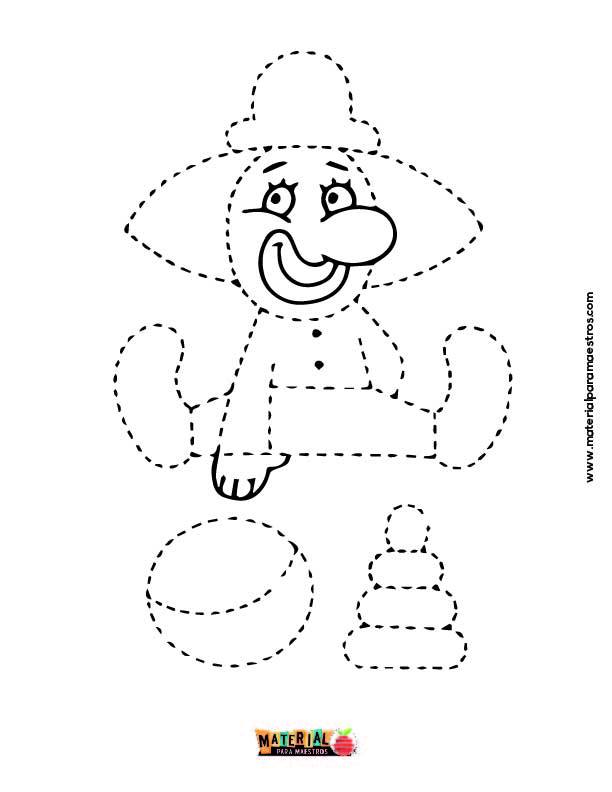 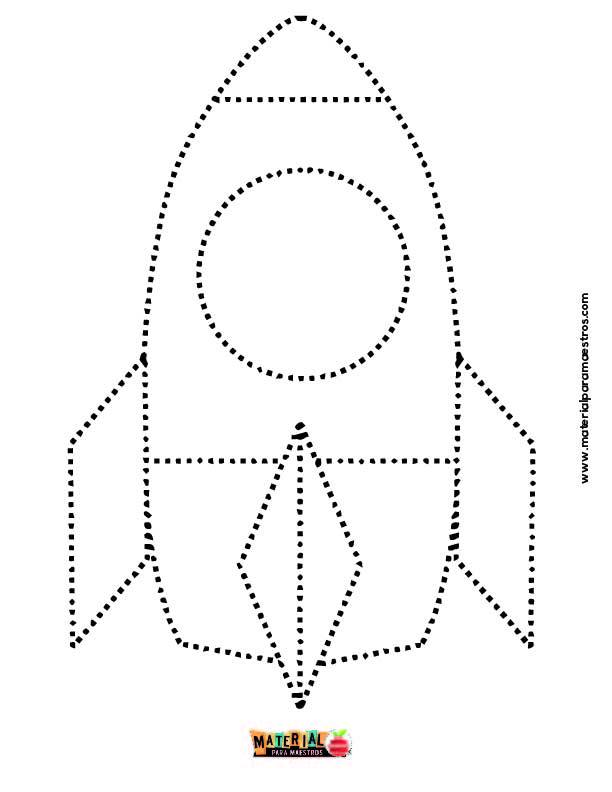 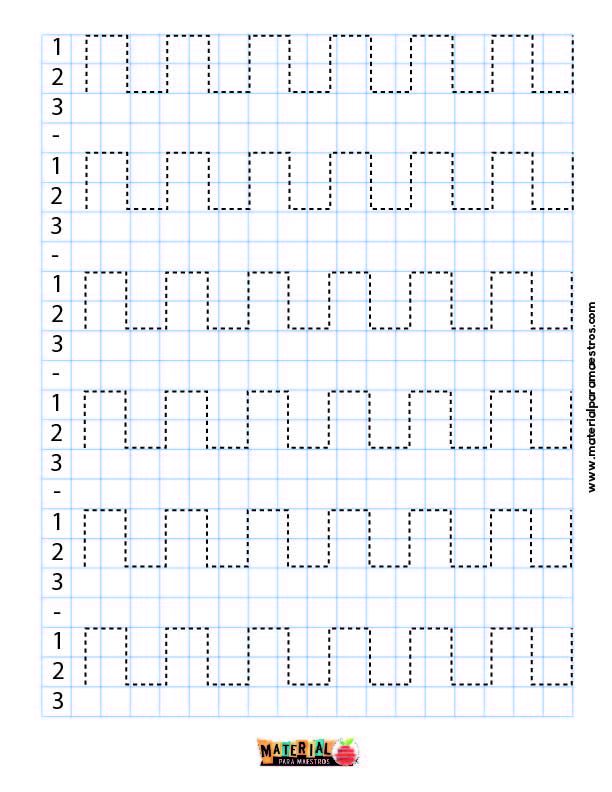 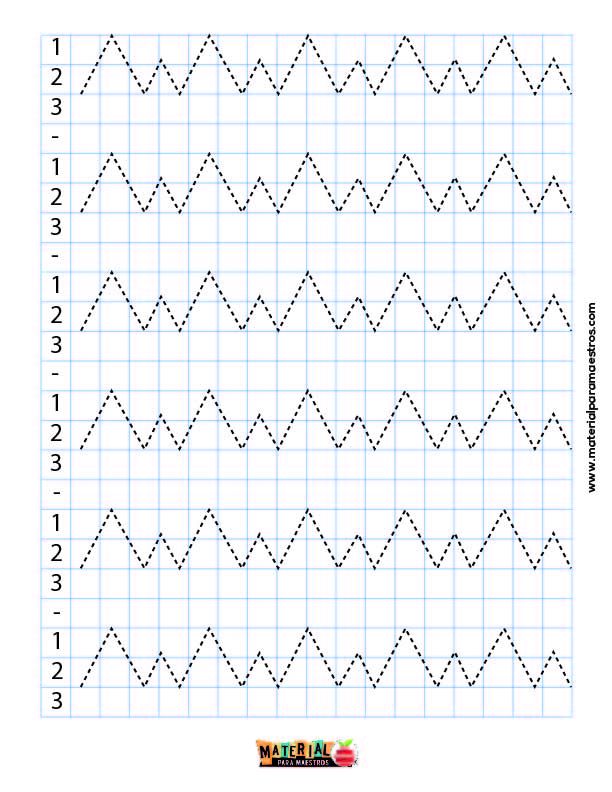 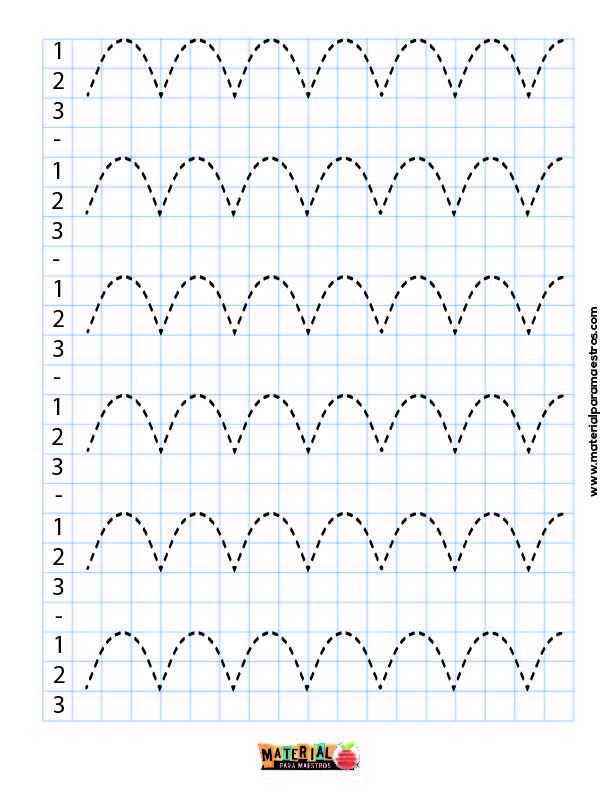 